     ҠАРАР                                                                                                               ПОСТАНОВЛЕНИЕ08 февраль 2023 й.                                                        №  03                                          08 февраля 2023 г. Об утверждении программы «Комплексное развитие систем коммунальной инфраструктуры сельского поселения Ямакаевский сельсовет муниципального района Благоварский район Республики Башкортостан на 2023– 2030 годы»В соответствии с «Методическими рекомендациями по разработке программ комплексного развития систем коммунальной инфраструктуры муниципальных образований», утвержденными Приказом Министерства Регионального развития Российской Федерации от 6 мая 2011 года № 204 и в целях повышения надёжности объектов коммунальной инфраструктуры  ПОСТАНОВЛЯЕТ:1. Утвердить программу «Комплексное развитие систем коммунальной инфраструктуры сельского поселения Ямакаевский сельсовет муниципального района Благоварский район Республики Башкортостан на 2023 – 2030 годы».2. Разместить данное постановление на официальном сайте сельского поселения Ямакаевский сельсовет муниципального района Благоварский район Республики Башкортостан.3. Контроль за исполнением настоящего постановления оставляю за собой.Глава сельского поселенияЯмакаевский сельсовет                                                                    А.А.ХусаиновУтверждено постановлениемглавы сельского поселения Ямакаевский сельсовет муниципального района Благоварский район Республики Башкортостан№  от 08 февраля 2023 года Программа «Комплексного развития систем коммунальной инфраструктуры сельского поселения Ямакаевский сельсовет муниципального района Благоварский район Республики Башкортостан на 2023 – 2030 годы»ПРОГРАММА«Комплексного развития систем коммунальной инфраструктуры сельского поселения Ямакаеский сельсовет муниципального района Благоварский район  Республики Башкортостан на 2023 – 2030 годы»Паспорт программы1. Содержание проблемы и обоснование необходимости ее решения программными методамиНастоящая Программа разработана в соответствии с Федеральными законами от 06 октября 2003 г. № 131 – ФЗ «Об общих принципах организации местного самоуправления в Российской Федерации», от 30 декабря 2004 г. № 210 – ФЗ «Об основах регулирования тарифов организаций коммунального комплекса», от 23 ноября 2009 г. № 261 – ФЗ «Об энергосбережении и о повышении энергетической эффективности и о внесении изменений в отдельные законодательные акты Российской Федерации». Программа Комплексного развития систем коммунальной инфраструктуры сельского поселения Ямакаевский сельсовет муниципального района Благоварский   район Республики Башкортостан на 2023-2030 годы (далее - Программа), предусматривает внедрение механизмов проведения реконструкции, модернизации и комплексного обновления объектов коммунального назначения.Программа предусматривает как решение задач ликвидации сверхнормативного износа основных фондов, внедрение ресурсосберегающих технологий, так и разработку и широкое внедрение мер по стимулированию эффективного и рационального хозяйствования жилищно-коммунальных предприятий, максимального использования ими всех доступных ресурсов, включая собственные, для решения задач надежного и устойчивого обслуживания потребителей. Капитальный ремонт существующей системы электроснабжения, водоснабжения, отвечает интересам жителей сельского поселения Ямакаевский сельсовет муниципального района Благоварский район Республики Башкортостан и позволит сформировать рыночный механизм функционирования жилищно-коммунальной инфраструктуры и условий для привлечения инвестиций. Капитальный ремонт существующей системы электроснабжения, водоснабжения - это проведение работ по замене их на более долговечные и экономичные, в целях улучшения эксплуатационных показателей объектов ЖКХ. В связи с тем, что сельское поселение Ямакаевский сельсовет муниципального района Благоварский район Республики Башкортостан из-за ограниченных возможностей местного бюджета не имеет возможности самостоятельно решить проблему реконструкции, модернизации и капитального ремонта объектов жилищно-коммунального хозяйства в целях улучшения качества предоставления коммунальных услуг, финансирование мероприятий Программы необходимо осуществлять за счет средств, республиканского, районного и местного бюджета, средств, полученных за счет регулируемых надбавок к ценам (тарифам) для потребителей и внебюджетных источников. 2. Цели и задачи ПрограммыОсновной целью Программы является: снижение уровня общего износа основных фондов, улучшение качества предоставляемых жилищно-коммунальных услуг.Реализация данной цели предполагает решение следующих задач:- снижение потерь при эксплуатации систем энергоснабжения, водоснабжения  и введения системы газоснабжения населения.3. Сроки и этапы реализации ПрограммыПрограмма реализуется в течение 2023-2030 годов.4. Оценка состояния инженерной инфраструктуры4.1. ЭлектроснабжениеСистема электроснабжения сельского поселения Ямакаевский   сельсовет муниципального района Благоварский район Республики Башкортостан централизованная. Основными источниками электроснабжения являются распределительные подстанции (КТП).Основным централизованным источником электроснабжения с.Ямакай  является распределительные подстанции (ТП), в количестве - 9 шт., в с. Ямакай - 3 шт., в д.Троицк–1шт., в д.Барсуан-2 шт., в д.Баштерма -1шт., в д.Бик-Усак – 1шт., в д.Слакбаш -1шт. 5. Перечень основных мероприятий ПрограммыОсновные мероприятия Программы направлены на достижение целей Программы - снижение уровня общего износа основных фондов, улучшение качества предоставляемых жилищно-коммунальных услуг.Организационные мероприятия предусматривают:- формирование перечня объектов, подлежащих реконструкции, модернизации, капитальному ремонту (Приложение № 1);- определение ежегодного объема средств, выделяемых из местного бюджета на реализацию мероприятий Программы на осуществление долевого финансирования строительства, реконструкции, модернизации и капитального ремонта объектов коммунальной инфраструктуры в целях обеспечения качества предоставляемых жилищно-коммунальных услуг;Капитальный ремонт объектов коммунальной инфраструктуры, включенных в Программу, должен быть завершен в пределах срока действия Программы. В результате реализации программных мероприятий будет достигнут положительный социально-экономический эффект, выражающийся в улучшении качества предоставляемых коммунальных услуг по электроснабжению. Позитивным итогом реализации программы станет снижение социальной напряженности вследствие реального улучшения условий проживания населения в связи с повышением качества предоставляемых коммунальных услуг. Развитие коммунальной инфраструктуры позволит обеспечить потребности в дополнительном предоставлении услуг по электроснабжению, а также позволит обеспечить качественное бесперебойное предоставление коммунальных услуг потребителям.6. Механизм реализации ПрограммыАдминистрация сельского поселения сельского поселения Ямакаевский   сельсовет муниципального района Благоварский район Республики Башкортостан  в рамках настоящей Программы:- осуществляет общее руководство, координацию и контроль за реализацией Программы;- формирует перечень объектов, подлежащих включению в Программу (Приложение № 1);- осуществляет обеспечение разработки проектно-сметной документации на строительство, реконструкцию, модернизацию и капитальный ремонт объектов коммунальной инфраструктуры;- заключает с исполнителями необходимые контракты на выполнение проектно-сметных работ на строительство, реконструкцию, модернизацию и капитальный ремонт объектов коммунальной инфраструктуры соответствие с Федеральным законом Российской Федерации от 5 апреля 2013 г. N 44-ФЗ "О контрактной системе в сфере закупок товаров, работ, услуг для обеспечения государственных и муниципальных нужд"; - предоставляет отчеты об объемах реализации Программы и расходовании средств в вышестоящие органы.7. Ресурсное обеспечение ПрограммыФинансирование мероприятий Программы осуществляется за счет средств сельского поселения с привлечение средств республиканского бюджета, районного бюджета, других источников финансирования. Общий объем финансирования Программы составляет   1 млн.200  тыс. рублей.Финансирование Программы предусматривает финансирование из республиканского и районного бюджетов в виде дотаций местному бюджету на условиях софинансирования.Объемы финансирования Программы на 2023-2030 годы носят прогнозный характер и подлежат ежегодному уточнению в установленном порядке после принятия бюджетов на очередной финансовый год.8. Управление реализацией Программы и контроль за ходом ее исполненияЗаказчик осуществляет контроль за ходом реализации Программы, обеспечивает согласование действий по подготовке и реализации программных мероприятий, целевому и эффективному использованию бюджетных средств, разрабатывает и представляет в установленном порядке бюджетную заявку на ассигнование из местного бюджета и бюджетов других уровней для финансирования, а также подготавливает информацию о ходе реализации Программы за отчетный  год.Контроль за Программой включает периодическую отчетность о реализации программных мероприятий и рациональном использовании исполнителями выделяемых им финансовых средств, качестве реализуемых программных мероприятий, сроках исполнения муниципальных контрактов.Исполнители программных мероприятий в установленном порядке отчитываются перед заказчиком о целевом использовании выделенных им финансовых средств.Корректировка Программы, в том числе включение в нее новых мероприятий, а также продление срока ее реализации осуществляется в установленном порядке по предложению заказчика, разработчиков Программы.        9. Оценка эффективности реализации ПрограммыУспешная реализация Программы позволит:- обеспечить жителей поселения бесперебойным, безопасным предоставлением коммунальных услуг (электроснабжения, газоснабжения);- поэтапно восстановить ветхие объекты жилищно-коммунального хозяйства поселения;ПРИЛОЖЕНИЕ к Программе комплексного развития систем коммунальной инфраструктуры сельского поселения Ямакаевский  сельсовет муниципального района Благоварский район Республики Башкортостан  на 2023-2030 годыПеречень объектов, включенных в Программу комплексного развития систем коммунальной инфраструктуры сельского поселения Ямакаевский  сельсовет на 2023 – 2030 годыБлаговар районы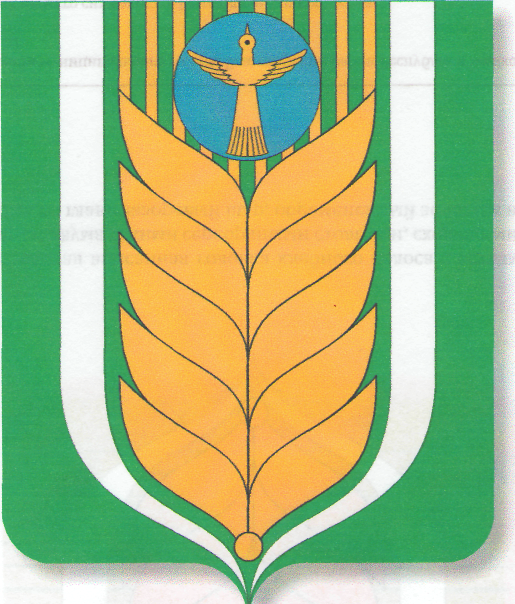 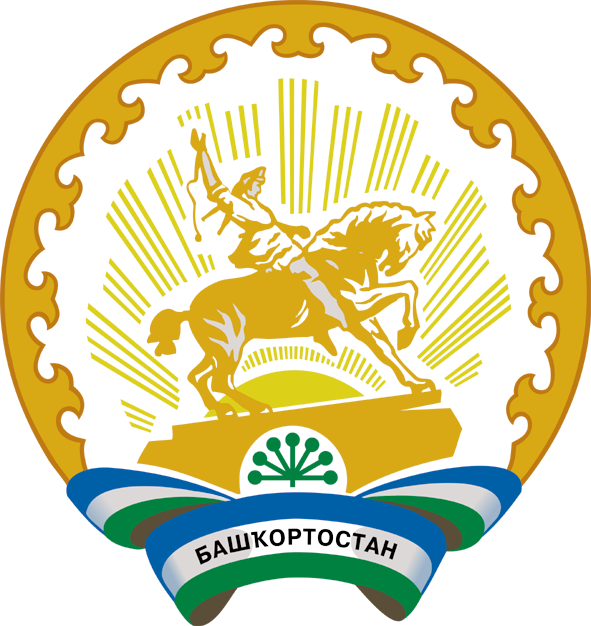 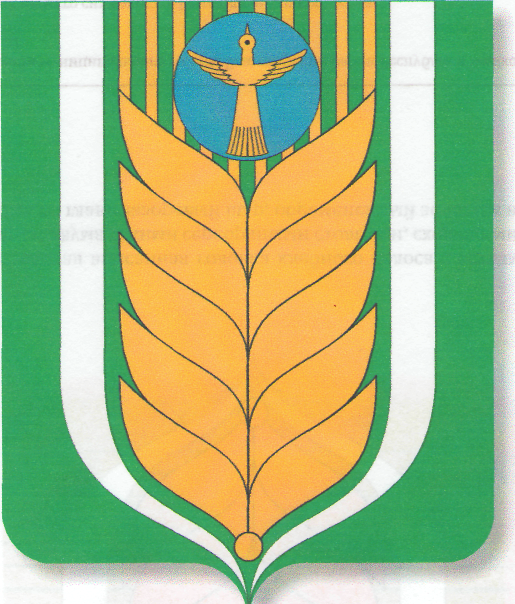 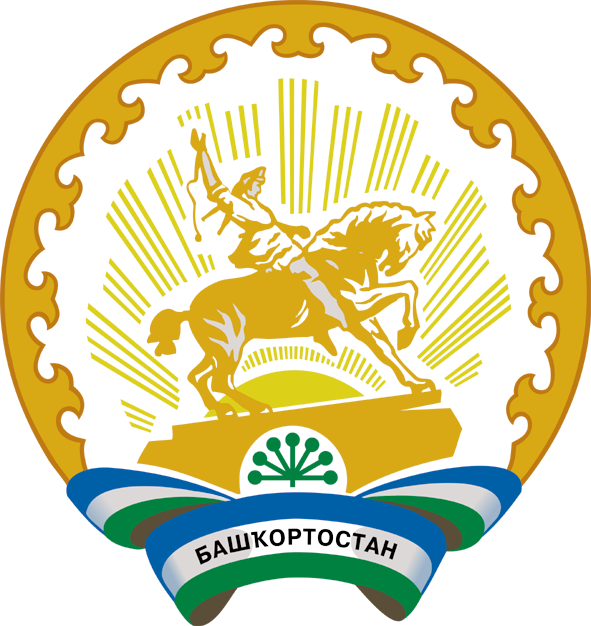 муниципаль районыныңЯмаkай ауыл советыауыл биләмәһехакимияте452748, Ямаkай ауылы,Сәскә урамы, 3Тел. 8(34747)3-16-31;3-16-37                     801105511018@mail.ruАдминистрациясельского поселенияЯмакаевский сельсоветмуниципального районаБлаговарский район452748, село Ямакай,ул.Цветочная, 3Тел. 8(34747)3-16-31; 3-16-37                801105511018@mail.ruНаименование ПрограммыПрограмма комплексного развития систем коммунальной инфраструктуры сельского поселения Ямакаевский сельсовет муниципального района Благоварский район Республики Башкортостан на период 2023-2030 гг.Основание для разработки ПрограммыФедеральный закон от 30.12.2004 г. № 210-ФЗ «Об основах регулирования тарифов организаций коммунального комплекса»Распоряжение Правительства Российской Федерации от 2 февраля 2010 г. № 102-р «О Концепции федеральной целевой программы «Комплексная программа модернизации и реформирования жилищно-коммунального хозяйства на 2010-2020 гг.»Заказчик ПрограммыАдминистрация сельского поселения Ямакаевский сельсовет муниципального района Благоварский район Республики БашкортостанРазработчик ПрограммыАдминистрация сельского поселения Ямакаевский сельсовет муниципального района Благоварский район Республики БашкортостанИсполнители ПрограммыАдминистрация сельского поселения Ямакаевский сельсовет муниципального района Благоварский район Республики Башкортостан,. Цель и задачи реализации Программы Основная цель Программы - обеспечение надежности, качества и доступности услуг организаций коммунального комплекса для потребителей сельского поселения Ямакаевский  сельсовет муниципального района Благоварский район Республики Башкортостан на период 2023-2030 гг. и в перспективе до 2030 г.Сроки и этапы реализации ПрограммыПервый этап (2023-2025 гг.) - на основе опыта предыдущего этапа широкомасштабное выполнение адресной Программы модернизации систем коммунальной инфраструктуры сельского поселения;Второй этап (2026-2030 гг.) – реализация перспективных проектов развития коммунальной инфраструктуры за счет активного использования механизмов государственно-частного партнерстваОсновные мероприятия Программыпоэтапное восстановление объектов коммунальной инфраструктуры, имеющих большой процент износа;модернизация действующих объектов коммунальной инфраструктуры на основе внедрения современных технологий энерго- и ресурсосбережения; расширение охвата населения коммунальными услугами за счет развития централизованной системы водоснабжения и сбора, вывоза и утилизации ТБО в населенных пунктах сельского поселения;оптимизация существующих схем тепло- и водоснабжения, водоотведения и электроснабжения с проведением необходимых проектных изысканий;приведение производственных мощностей ресурсоснабжающих организаций в соответствие с перспективными потребностями в коммунальных ресурсах.Объем финансирования ПрограммыОбъем финансирования Программы составляет:2023 г. – 150,0 тыс.руб.2024 г. – 150,0 тыс.руб.2025 г. – 150,00тыс.руб.2026 г. – 150,0 тыс.руб.2027 г. – 150,0 тыс.руб.2028 г. – 150,0 тыс.руб.2029 г. – 150,0 тыс.руб.2030 г. – 150,0 тыс.руб.Ожидаемые конечные результаты реализации Программы К 2030 году ожидается достижение следующих результатов:1. Снижение потерь коммунальных ресурсов в процессе их выработки, транспортировки и распределении.2. Снижение удельного объема коммунальных ресурсов, потребляемых населением.3. Повышение количества потребляемых населением коммунальных ресурсов, расчет по которым ведется с использованием приборов учета.Контроль за исполнением ПрограммыПрограмма реализуется на территории сельского поселения Ямакаевский сельсовет муниципального района Благоварский район Республики Башкортостан. Координатором Программы является Администрация сельского поселения Ямакаевский сельсовет муниципального района Благоварский район РБ. Реализация мероприятий предусмотренных Программой, осуществляется организациями коммунального комплекса сельского поселения в рамках подготовки и выполнения производственных программ.Для оценки эффективности реализации Программы Администрацией сельского поселения Ямакаевский сельсовет муниципального района Благоварский район РБ будет проводиться ежегодный мониторинг.Контроль за исполнением Программы осуществляют Совет сельского поселения Ямакаевский сельсовет муниципального района Благоварский район РБ в пределах своих полномочий в соответствии с законодательством. № п/пНаименование объектаСрок реализацииСумма (тыс. руб.)Источник финансированияЭлектроснабжениеЭлектроснабжениеЭлектроснабжениеЭлектроснабжениеЭлектроснабжение1Капитальный ремонт  электролиний в  д.Баштерма  2023-2030500.0Башэнерго Дорожное строительствоДорожное строительствоДорожное строительствоДорожное строительствоДорожное строительство2Ремонт автомобильных дорог местного значения в сельской местности не отвечающих нормативным требованиям2023-2030150.00местный                                                                                                                                           бюджет3Установка дорожных знаков и разметки.2023-203030.0местный бюджет